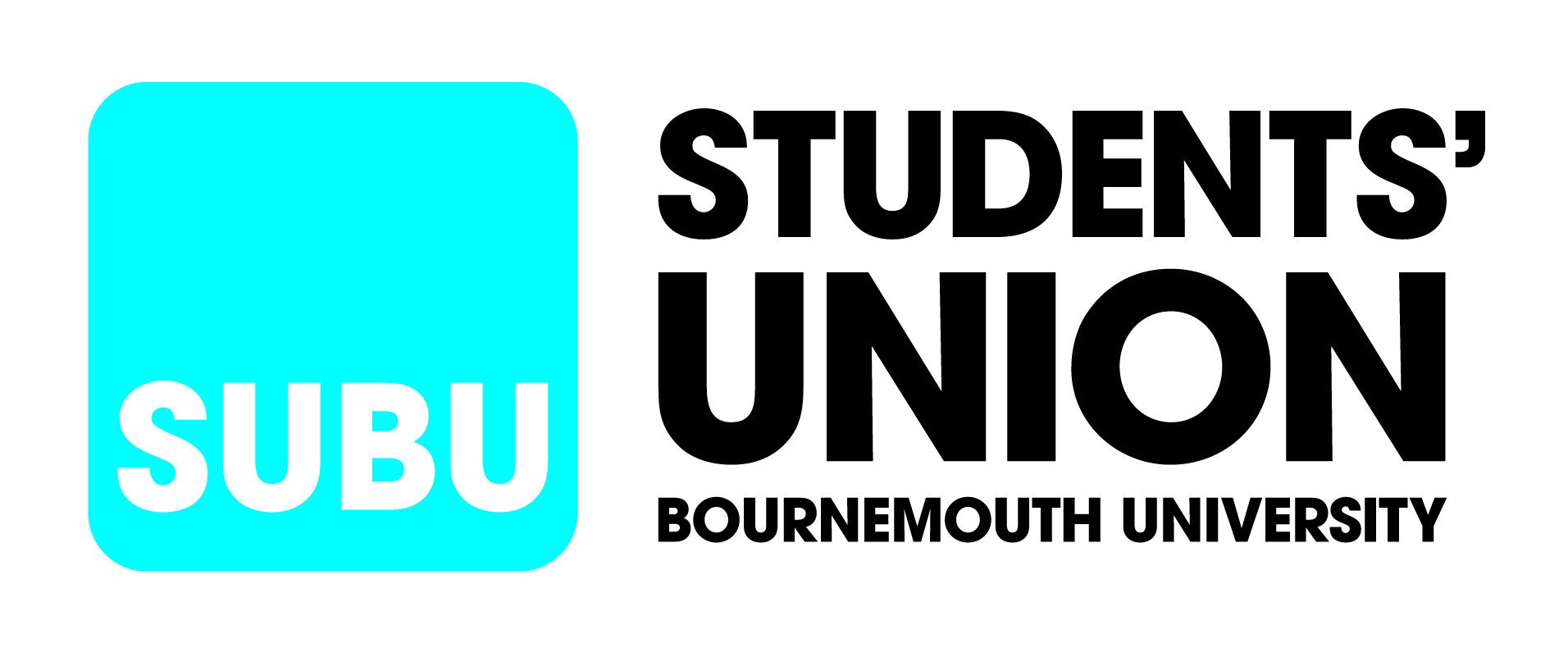 Application for EmploymentTitle of post: Democracy and Campaigns Manager    Closing Date: Midnight, Thursday, 20th December 2018Please ensure that you have read the accompanying information before completing this application form.  Return your completed Application Form along with the Equal Opportunities Monitoring Form, by email to subu@bournemouth.ac.uk or by post to Students’ Union at Bournemouth University, Talbot Campus, Fern Barrow, Poole, Dorset, BH12 5BB.  The Students’ Union has been an Investor in People since 1997.Section 1 – Personal DetailsSurname:						Initials:Address:Post Code:Telephone (Daytime):					Telephone (Evening):Email address:Please indicate your availability for interview on  3rd and 4th January 2019:……………………………………………………………………………………………………………………………………. Please state when you would be available to take up employment if offered:……………………………………………………………………………………………………………………………………./ContinuedEmployer’s name and address	     From – To		Post and duties 		Reason for leaving							(Full or part time)	Section 4 – Information to support your applicationReferring to the information pack, please give details and examples which demonstrate your knowledge, skills and attributes relevant to the Job Description (continue on a separate sheet if necessary):From what you know about us, please explain why you would work well at SUBU?4.1	This post will require managing competing elected student officer priorities. What challenges do you envisage this will have for you and the responsibilities of this role and how would you manage them?Section 5 – ReferencesWe require two references, one of whom should be your current/most recent employer.  References may be taken up in advance of the interview unless you indicate otherwise.  Name:	…………………………………..	 Name:		…………………………………….Position:	………………………………..	… 	Position:	…………………………………….Address:	………………………………..	...	Address:	…………………………………….             	……………………………….....                  	             …………………………………….            	……………………………….....  			……………………………………. Daytime Tel: 	…………………………………..        Daytime Tel: 	…………………………………….Email Address: ………..……………………….       Email Address: 	…………………………………….Able to contact: Yes/No   			Able to contact: Yes/No   Relationship to you:				Relationship to you:If you have selected ‘No’, referees will automatically be contacted when a job offer has been made and accepted.